		Kunst „Surrealismus“Aufgabe: 	Gestalte eine „surrealistische Tischgesellschaft“!Klebe den folgenden Bildausschnitt auf ein DinA3-Zeichenblockblatt (links) und ergänze ihn so, dass ein surrealistisches Bild entsteht.Beachte die Merkmale des Surrealismus. Je phantasievoller desto surrealistischer.(Bleistiftzeichnung mit Schraffur passend zum Thema!).Fotografiere dein Kunstwerk  und schicke es mir auf Whatsapp oder per E-Mail. Termin:	- Schicke mir eine Skizze bzw deine Ideen bis Montag, 01.02.2021. 		Ich werde dir Tipps geben und evtl. dir Verbesserungsvorschläge unterbreiten. Schicke mir dein vollendetes Kunstwerk bis Montag,  08.02.2021. Bei Problemen dürft ihr gerne mir jederzeit Fragen stellen. Ich bemühe mich euch zu helfen. 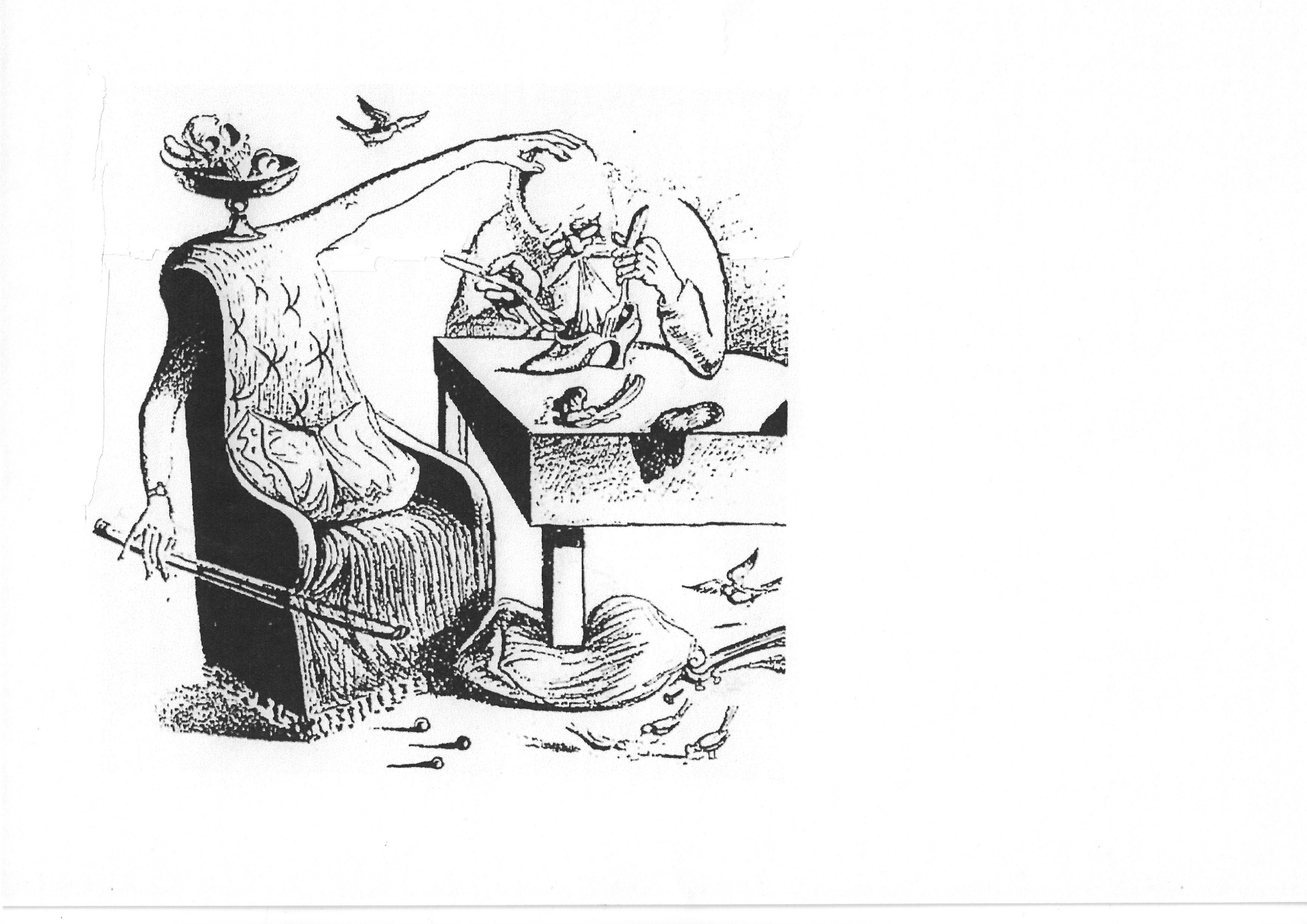 